Medienkommentar 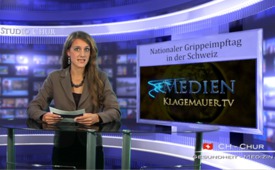 Nationaler Grippeimpftag in der CH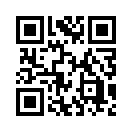 Matthias B. (heute 24 Jahre alt) war bis zum siebten Lebensjahr kerngesund. Nach einer Masern-Röteln-Impfung entwickelten sich sein Geist und seine Sprache rückwärts...Matthias B. (heute 24 Jahre alt) war bis zum siebten Lebensjahr kerngesund. Nach einer Masern-Röteln-Impfung entwickelten sich sein Geist und seine Sprache rückwärts bis zu der eines dreijährigen Kindes. Mit elf Jahren bekam er ohne Einverständnis der Eltern eine Hepatitis-Impfung. Daraufhin wurde er blind, spastisch gelähmt und bekam epileptische Anfälle, Schluckbeschwerden und wurde inkontinent. Heute ist er ein 24-Stunden-Pflegefall. Laut der großen von Steuergeldern finanzierten KiGGS-Studie* treten bei etwa zwei Prozent aller Impfungen schwere Nebenwirkungen auf. Bei über 40 Mio. jährlichen Impfungen in Deutschland bedeutet dies 800.000 Fälle von schweren Gesundheitsstörungen im Zusammenhang mit vorausgegangenen Impfungen (ohne Dunkelziffer).

*Studie zur Gesundheit von Kindern und Jugendlichenvon wn/is.Quellen:www.impf-report.de; S&G Ausgabe Nr. 50, Jahr: 2012Das könnte Sie auch interessieren:#Medienkommentar - www.kla.tv/MedienkommentareKla.TV – Die anderen Nachrichten ... frei – unabhängig – unzensiert ...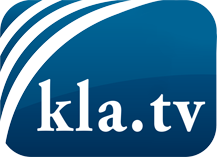 was die Medien nicht verschweigen sollten ...wenig Gehörtes vom Volk, für das Volk ...tägliche News ab 19:45 Uhr auf www.kla.tvDranbleiben lohnt sich!Kostenloses Abonnement mit wöchentlichen News per E-Mail erhalten Sie unter: www.kla.tv/aboSicherheitshinweis:Gegenstimmen werden leider immer weiter zensiert und unterdrückt. Solange wir nicht gemäß den Interessen und Ideologien der Systempresse berichten, müssen wir jederzeit damit rechnen, dass Vorwände gesucht werden, um Kla.TV zu sperren oder zu schaden.Vernetzen Sie sich darum heute noch internetunabhängig!
Klicken Sie hier: www.kla.tv/vernetzungLizenz:    Creative Commons-Lizenz mit Namensnennung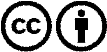 Verbreitung und Wiederaufbereitung ist mit Namensnennung erwünscht! Das Material darf jedoch nicht aus dem Kontext gerissen präsentiert werden. Mit öffentlichen Geldern (GEZ, Serafe, GIS, ...) finanzierte Institutionen ist die Verwendung ohne Rückfrage untersagt. Verstöße können strafrechtlich verfolgt werden.